П О С Т А Н О В Л Е Н И Еот   19.01. 2023 г.  №  18 -пс. КалининоО назначении публичных слушанийРуководствуясь ст. 28 Федерального закона от 06.10.2003 № 131-ФЗ «Об общих принципах организации местного самоуправления в РФ», Положением «О порядке организации и проведения публичных слушаний в муниципальном образовании Калининский сельсовет» утвержденным  решением Совета депутатов муниципального образования Калининский сельсовет от 24.01.2007 № 1 (в редакции от 21.02.2008, решение № 1, от 15.11.2012, решение  №32) и на основании заявлений собственников, в целях соблюдения прав и законных интересов правообладателей земельных участков и граждан поселения, администрация Калининского сельсовета П О С Т А Н О В  Л Я Е Т:1. Назначить дату, время и место проведения публичных слушаний: 09.02.2023 г в 14-00 часов по адресу: Республика Хакасия, Усть- Абаканский район, с. Калинино, ул. Ленина,51В,  в здании администрации.2. Предоставление разрешения на отклонение от предельных параметров разрешенного строительства, реконструкции объектов капитального строительства для земельных участков, расположенных по адресам:  - Российская Федерация, Республика Хакасия, Усть-Абаканский муниципальный район, сельское поселение Калининский сельсовет, село Калинино, улица Андрея Вознесенского, земельный участок 65,  площадью 790 кв.м, кадастровый номер 19:10:050306:5133, вид разрешенного использования – для индивидуального жилищного строительства,   расстояние от боковой границы со стороны земельного участка ул.Андрея Вознесенского,67 до жилого дома - 1,68 метра,   - Российская Федерация, Республика Хакасия, Усть-Абаканский муниципальный район, сельское поселение Калининский сельсовет, село Калинино, улица Андрея Вознесенского, земельный участок 67,  площадью 790 кв.м, кадастровый номер 19:10:050306:5134, вид разрешенного использования – для индивидуального жилищного строительства,   расстояние от боковой границы со стороны земельного участка ул.Андрея Вознесенского,69 до жилого дома - 1,52 метра,   - Российская Федерация, Республика Хакасия, Усть-Абаканский муниципальный район, сельское поселение Калининский сельсовет, село Калинино, улица Андрея Вознесенского, земельный участок 69,  площадью 790 кв.м, кадастровый номер 19:10:050306:5120, вид разрешенного использования – для индивидуального жилищного строительства,   расстояние от боковой границы со стороны земельного участка ул.Андрея Вознесенского,71 до жилого дома - 1,57 метра, - Российская Федерация, Республика Хакасия, Усть-Абаканский муниципальный район, сельское поселение Калининский сельсовет, село Калинино, улица Андрея Вознесенского, земельный участок 71,  площадью 790 кв.м, кадастровый номер 19:10:050306:5121, вид разрешенного использования – для индивидуального жилищного строительства,   расстояние от боковой границы со стороны земельного участка ул.Андрея Вознесенского,73 до жилого дома - 1,62 метра,- Российская Федерация, Республика Хакасия, Усть-Абаканский муниципальный район, сельское поселение Калининский сельсовет, село Калинино, улица Андрея Вознесенского, земельный участок 73,  площадью 790 кв.м, кадастровый номер 19:10:050306:5122, вид разрешенного использования – для индивидуального жилищного строительства,   расстояние от боковой границы со стороны земельного участка ул.Андрея Вознесенского,75 до жилого дома - 1,64 метра,- Российская Федерация, Республика Хакасия, Усть-Абаканский муниципальный район, сельское поселение Калининский сельсовет, село Калинино, улица Андрея Вознесенского, земельный участок 75,  площадью 725 кв.м, кадастровый номер 19:10:050306:5123, вид разрешенного использования – для индивидуального жилищного строительства,   расстояние от боковой границы со стороны земельного участка ул.Андрея Вознесенского,77 до жилого дома - 1,56 метра,- Российская Федерация, Республика Хакасия, Усть-Абаканский муниципальный район, сельское поселение Калининский сельсовет, село Калинино, улица Андрея Вознесенского, земельный участок 77,  площадью 721 кв.м, кадастровый номер 19:10:050306:5124, вид разрешенного использования – для индивидуального жилищного строительства,   расстояние от боковой границы со стороны земельного участка ул.Андрея Вознесенского,79 до жилого дома - 1,66 метра,- Российская Федерация, Республика Хакасия, Усть-Абаканский муниципальный район, сельское поселение Калининский сельсовет, село Калинино, улица Андрея Вознесенского, земельный участок 79,  площадью 725 кв.м, кадастровый номер 19:10:050306:5125, вид разрешенного использования – для индивидуального жилищного строительства,   расстояние от боковой границы со стороны земельного участка ул.Андрея Вознесенского,81 до жилого дома - 1,58 метра.3. Информировать население о проведение публичных слушаний через средства массовой информации.4. Контроль за исполнением данного постановления оставляю за собой.Глава  Калининского сельсовета                                                           И.А.Сажин                     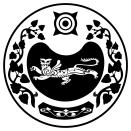 РОССИЯ ФЕДЕРАЦИЯЗЫХАКАС РЕСПУБЛИКААFБАН ПИЛТIРI  АЙМААТАЗОБА ПИЛТIРI ААЛ  ЧÖБIНIҢУСТАF ПАСТААРОССИЙСКАЯ ФЕДЕРАЦИЯРЕСПУБЛИКА ХАКАСИЯУСТЬ-АБАКАНСКИЙ РАЙОН	       АДМИНИСТРАЦИЯКАЛИНИНСКОГО СЕЛЬСОВЕТА